AusNCP relocation within TreasuryThe Australian Department of the Treasury is pleased to announce an initiative that will further strengthen the Australian National Contact Point (AusNCP) and improve its policy and stakeholder connections to promote responsible business conduct. From September 2019, the AusNCP function will relocate to Treasury’s Corporations and Consumer Policy Division.Treasury welcomes Ms Kate Lynch to the role of Senior Executive Manager of the AusNCP. Ms Lynch is an experienced senior officer who has worked across multiple areas of government including with the Prime Minister and Cabinet; Environment; Infrastructure and planning portfolios. Kate currently leads Australia’s consumer policy function within the Corporations and Consumer Policy Division in Treasury. This division has a focus on corporations and consumer law, which has many synergies with the AusNCP work.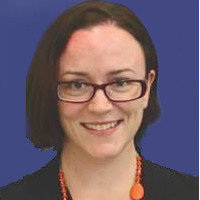 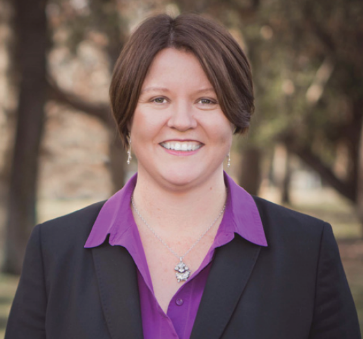 Treasury would like to thank Ms Victoria Anderson for her leadership in driving the recent AusNCP reforms and establishing new supporting structures such as the new AusNCP Governance and Advisory Board and appointment of the inaugural AusNCP Independent Examiner, Mr John Southalan. Ms Anderson recently accepted an exciting opportunity to lead the newly established Centre for Population within Treasury.For more information about the AusNCP and the OECD Guidelines for Multinational Enterprises, please visit www.AusNCP.gov.au or email Secretariat@AusNCP.gov.au.Released August 2019